Year 5/6 Summer 1 Topic Plan   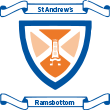   Oh! I do like to be beside the seaside English – Our first English writing will be looking at George Layton short stories:
‘The Fib’ was George Layton’s first book. The stories will be enhanced by looking at life in the 1950s to provide background and context to the stories. ‘The Long Walk’ is compared and contrasted with John Burningham’s ‘Grandpa’ and the lyrics from the hit song ‘Grandad’ (1970) sung by Clive Dunn. ‘The Holiday’ is set alongside the song lyrics to ‘Hello Mother, Hello Father’ (aka the Camp Granada song). Themes within ‘The Balaclava Story’ (stealing) and ‘The Fib’ (dishonesty) will be expanded and developed to enrich and enhance children’s understanding and inspire writing for children at all abilities including those working at greater depth. Grammar & Punctuation – We will be focusing on semi-colons to mark the boundary between independent clauses and knowledge of root words, prefixes and suffixes.  Guided Reading – Guided reading will focus on: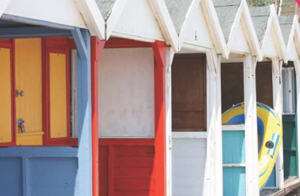 Being able to recognise and use the terms ‘style’ and ‘effect’.Children will be able to describe the effect of a text on themselves as the reader.Maths – We will be exploring: Place value, decimals and fractions, mental and written addition and subtraction, Calculating fractions, percentages and ratios, coordinates, translation and reflection, measurement (length and time). Science – Our science unit this half term will be Electricity.  The children will build on their work in Year Four, pupils should construct simple series circuits, to help them answer questions about what happens when they try different components, for example, switches, bulbs, buzzers and motors. They should learn how to represent a simple circuit in a diagram using recognised symbols.We will link our Science unit to D&T and create a pinball machine. History –  The learning within this theme focuses on holidays and leisure. Children will be involved in making comparisons and analysing trends between the different periods, focusing primarily on the period from the Victorian era to the present day.P.E – Our PE will continue to be provided by Go4It. R.E. – The focus of our RE lessons this half term will be ‘Ascension and Pentecost’. We will be exploring: In what ways do these events and beliefs make Christianity distinctive?ICT – Technola will be supporting the children with their learning in computing.  D&T – Pinball machine project. Children will be linking their science unit (electricity) to our DT focus on structures.Geography -  The purpose of the learning within this theme is for children to study the human and physical geography of a seaside town, such as Blackpool in Lancashire, comparing it with other places studied previously. They will consider elements such as tourism, transport, settlements, land use and change over time etc. through the use of maps, images and other sources of geographical information. They will develop Ordnance Survey and digital mapping skills. Depending on the location of Blackpool relative to the children’s school there may also be the possibility of fieldwork.Music -  Children will develop singing, listening, music appreciation and composing skills through the medium of seaside inspired music.